工 作 简 报第 7 期勐海县爱国卫生运动委员会办公室       2022年6月15日懂健康知识 做健康老人      -- --勐海县卫生健康局开展老年人健康知识讲座为增强勐海县广大老年人的健康意识，营造有利于老年人健康生活的社会环境，使其拥有健康、乐观的心理状态，2022年6月14日下午，勐海县卫生健康局以勐海县委离退休干部工委第一期“万名党员进党校”培训班为契机，组织县人民医院、县中医医院、县疾病预防控制中心到县老干所开展老年人健康知识讲座，92名退休老干部参加了培训。首先，县人民医院老年病科罗美珍主任从老年人的饮食、睡眠、运动、养生等四个方面，向老年人详细讲解了有关合理膳食及科学养生的知识。其次，县中医医院治未病科贺雄春主任以诙谐生动、通俗易懂的语言，从身边的例子入手结合医学知识，图文并茂地讲解了老年人预防高血压、高血糖等方面的知识，使参训退休老干部们对“三高”有了更多的了解，树立了科学、健康、正确的饮食理念。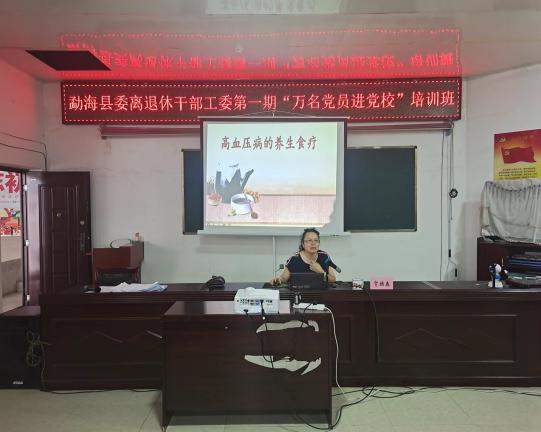 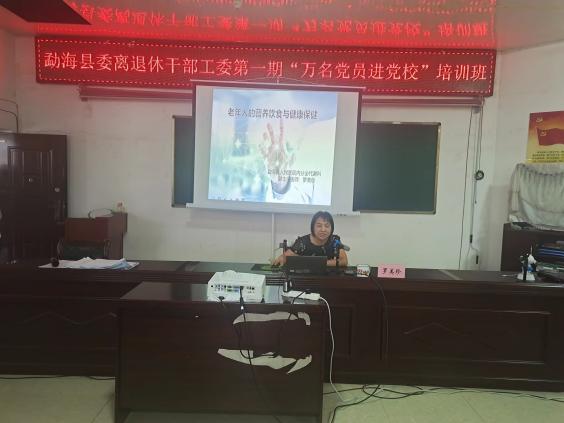 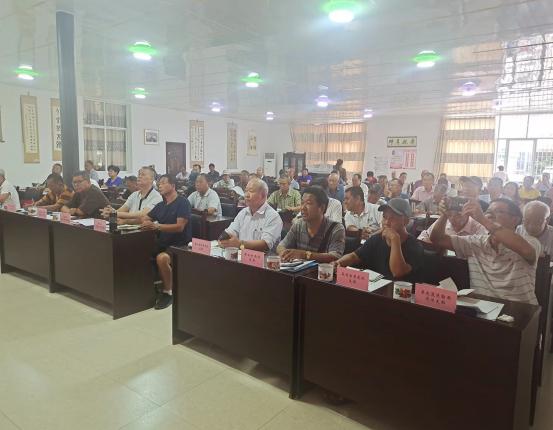 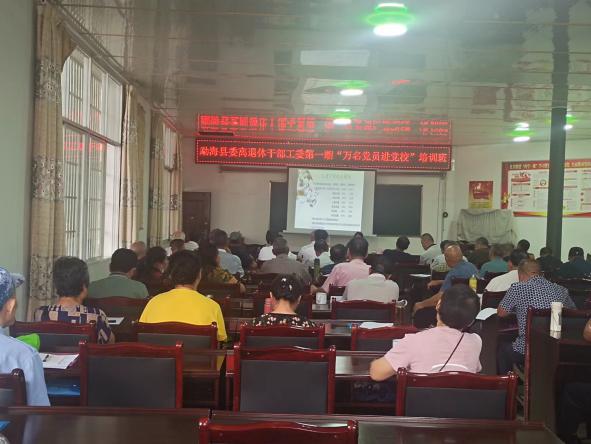 随后，县疾病预防控制中心苏梅惠主任通过分析现状、讲解成因等多种形式为老年人介绍了老年人疫苗接种知识，随后苏主任通过图文并茂、深入浅出地为大家讲述了老年人疾病预防和养生保健知识，就如何做好膳食管理、合理运动、提高自身免疫力等与老人们进行耐心细致的交流。强调了生活习惯对人类健康的重要性。此次健康知识讲座内容丰富，贴近日常生活，不仅普及了健康知识，也帮助老年人树立健康生活理念、提升自我保健意识及水平，有助于广大老年人享受高质量的晚年生活，为构建健康、文明、和谐的生活环境打下坚实的基础。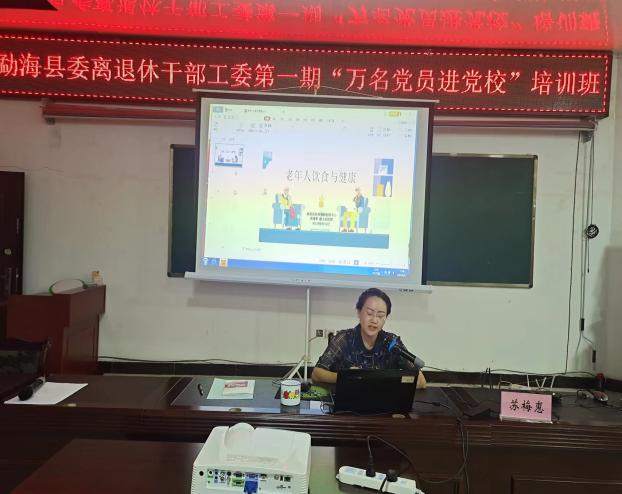 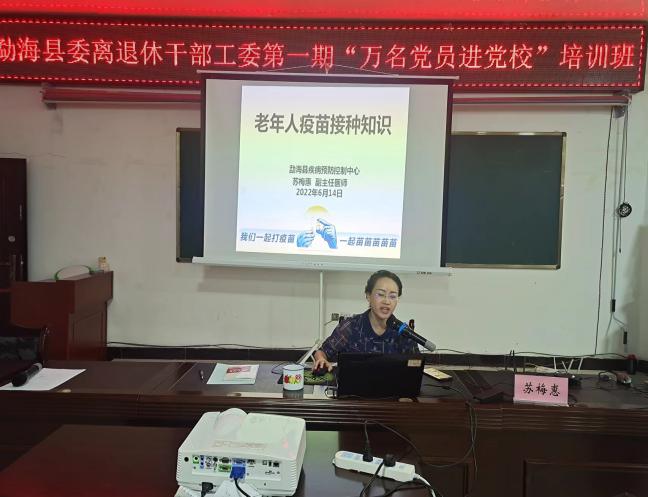 勐海县爱国卫生运动委员会